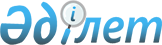 О бюджете сельского округа Бекбауыл на 2022-2024 годы
					
			С истёкшим сроком
			
			
		
					Решение Аральского районного маслихата Кызылординской области от 29 декабря 2021 года № 192. Прекращено действие в связи с истечением срока
      В соответствии с пунктом 2 статьи 75 Кодекса Республики Казахстан "Бюджетный кодекс Республики Казахстан", пунктом 2-7 статьи 6 Закона Республики Казахстан "О местном государственном управлении и самоуправлении в Республике Казахстан" Аральский районный маслихат РЕШИЛ:
      1. Утвердить бюджет сельского округа Бекбауыл на 2022-2024 годы согласно приложениям 1, 2 и 3, в том числе на 2022 год в следующих объемах:
      1) доходы – 54 653тысяч тенге, в том числе:
      налоговые поступления – 2 264тысяч тенге;
      неналоговые поступления - 0;
      поступления от продажи основного капитала – 0;
      поступления трансфертов – 52 389тысяч тенге;
      2) затраты – 55 716,6тысяч тенге;
      3) чистое бюджетное кредитование – 0;
      бюджетные кредиты – 0;
      погашение бюджетных кредитов – 0;
      4) сальдо по операциям с финансовыми активами – 0;
      приобретение финансовых активов – 0;
      поступления от продажи финансовых активов государства – 0;
      5) дефицит (профицит) бюджета– - 450,0 тысяч тенге;
      6) финансирование дефицита (использование профицита) бюджета – 450,0 тысяч тенге.
      Сноска. Пункт 1 - в редакции решения Аральского районного маслихата Кызылординской области от 09.09.2022 № 291 (вводится в действие с 01.01.2022).


      2. Утвердить перечень бюджетных программ, не подлежащих секвестру в процессе исполнения бюджета сельского округа Бекбауыл на 2022 год согласно приложения 4.
      3. Настоящее решение вводится в действие с 1 января 2022 года. Бюджет сельского округа Бекбауыл на 2022 год
      Сноска. Приложение 1 - в редакции решения Аральского районного маслихата Кызылординской области от 09.09.2022 № 291  (вводится в действие с 01.01.2022). Бюджет сельского округа Бекбауыл на 2023 год Бюджет сельского округа Бекбауыл на 2024 год Перечень бюджетных программ, не подлежащих секвестру в процессе исполнения бюджета сельского округа Бекбауыл на 2022 год
					© 2012. РГП на ПХВ «Институт законодательства и правовой информации Республики Казахстан» Министерства юстиции Республики Казахстан
				
      Секретарь Аральского районного маслихата 

Б.Турахметов
Приложение 1 к решению
Аральского районного маслихата
от "29" декабря 2021 года № 192
Категория 
Категория 
Категория 
Категория 
Сумма на 
2022 год
(тысяч тенге)
Класс
Класс
Класс
Сумма на 
2022 год
(тысяч тенге)
Подкласс
Подкласс
Сумма на 
2022 год
(тысяч тенге)
Наименование
Сумма на 
2022 год
(тысяч тенге)
1
2
3
4
5
1. Доходы
54 653
1
Налоговые поступления
2 264
01
Подоходный налог
19
2
Индивидуальный подоходный налог
19
04
Налоги на собственность
2 245
1
Hалог на имущество
84
3
Налог на землю
15
4
Hалог на транспортные средства
2 146
2
Неналоговые поступления
0
06
Прочие неналоговые поступления
0
1
Прочие неналоговые поступления
0
4
Поступления трансфертов
52 389
02
Трансферты из вышестоящих органов государственного управления
52 389
3
Трансферты из бюджета района (города областного значения) 
52 389
Функциональная группа
Функциональная группа
Функциональная группа
Функциональная группа
Сумма на 
2022 год
(тысяч тенге)
Администратор бюджетных программ
Администратор бюджетных программ
Администратор бюджетных программ
Сумма на 
2022 год
(тысяч тенге)
Программа
Программа
Сумма на 
2022 год
(тысяч тенге)
Наименование
Сумма на 
2022 год
(тысяч тенге)
2. Затраты
55 716,6
01
Государственные услуги общего характера
27 960
124
Аппарат акима города районного значения, села, поселка, сельского округа
27 960
001
Услуги по обеспечению деятельности акима города районного значения, села, поселка, сельского округа
27 960
05
Здравоохранение
119
124
Аппарат акима города районного значения, села, поселка, сельского округа
119
002
Организация в экстренных случаях доставки тяжелобольных людей до ближайшей организации здравоохранения, оказывающей врачебную помощь
119
07
Жилищно-коммунальное хозяйство
1 632,6
124
Аппарат акима города районного значения, села, поселка, сельского округа
1 632,6
008
Освещение улиц населенных пунктов
657
009
Обеспечение санитарии населенных пунктов
362
011
Благоустройство и озеленение населенных пунктов
613,6
08
Культура, спорт, туризм и информационное пространство
25 555
124
Аппарат акима города районного значения, села, поселка, сельского округа
25 555
006
Поддержка культурно-досуговой работы на местном уровне
25 555
15
Трансферты
450,0
124
Аппарат акима города районного значения, села, поселка, сельского округа
450,0
048
Возврат неиспользованных (недоиспользованных) целевых трансфертов
450,0
3.Чистое бюджетное кредитование
0
Бюджетные кредиты
0
5
Погашение бюджетных кредитов
0
4. Сальдо по операциям с финансовыми активами
0
Приобретение финансовых активов
0
5. Дефицит (профицит) бюджета
-450,0
6. Финансирование дефицита (использование профицита) бюджета
450,0
8
Используемые остатки бюджетных средств
450,0
1
Свободные остатки бюджетных средств
1 063,6
01
Свободные остатки бюджетных средств
1 063,6
2
Остатки бюджетных средств на конец отчетного периода
613,6
01
Остатки бюджетных средств на конец отчетного периода
613,6Приложение 2 к решению
Аральского районного маслихата
от "29" декабря 2021 года № 192
Категория 
Категория 
Категория 
Категория 
Сумма на
2023 год
тысяч тенге
Класс 
Класс 
Класс 
Сумма на
2023 год
тысяч тенге
Подкласс
Подкласс
Сумма на
2023 год
тысяч тенге
Наименование 
Сумма на
2023 год
тысяч тенге
1
2
3
4
5
1. Доходы
37 209
1
Налоговые поступления
2 319
04
Hалоги на собственность
2 319
1
Hалоги на имущество
88
4
Hалог на транспортные средства
2231
4
Поступления трансфертов
34 890
02
Трансферты из вышестоящих органов государственного управления
34 890
3
Трансферты из бюджета района (города областного значения) 
34 890
Функциональная группа
Функциональная группа
Функциональная группа
Функциональная группа
Сумма на 
2023 год
Администратор бюджетных программ
Администратор бюджетных программ
Администратор бюджетных программ
Сумма на 
2023 год
Программа
Программа
Сумма на 
2023 год
Наименование
Сумма на 
2023 год
2. Расходы
37209
01
Государственные услуги общего характера
17213
124
Аппарат акима города районного значения, села, поселка, сельского округа
17213
001
Услуги по обеспечению деятельности акима города районного значения, села, поселка, сельского округа
17213
05
Здравоохранение
125
124
Аппарат акима района в городе, города районного значения, поселка, села, сельского округа
125
002
Организация в экстренных случаях доставки тяжелобольных людей до ближайшей организации здравоохранения, оказывающей врачебную помощь
125
07
Жилищно-коммунальное хозяйство
1070
124
Аппарат акима города районного значения, села, поселка, сельского округа
1070
008
Освещение улиц населенных пунктов
690
009
Обеспечение санитарии населенных пунктов
380
08
Культура, спорт, туризм и информационное пространство
18801
124
Аппарат акима города районного значения, села, поселка, сельского округа
18801
006
Поддержка культурно-досуговой работы на местном уровне
18801
3.Чистое бюджетное кредитование
0
Бюджетные кредиты
0
5
Погашение бюджетных кредитов
0
4. Сальдо по операциям с финансовыми активами
0
Приобретение финансовых активов
0
5. Дефицит (профицит) бюджета
0
6. Финансирование дефицита (использование профицита) бюджета
0Приложение 3 к решению
Аральского районного маслихата
от "29" декабря 2021 года № 192
Категория 
Категория 
Категория 
Категория 
Сумма на
2024 год
тысяч тенге
Класс 
Класс 
Класс 
Сумма на
2024 год
тысяч тенге
Подкласс
Подкласс
Сумма на
2024 год
тысяч тенге
Наименование 
Сумма на
2024 год
тысяч тенге
1
2
3
4
5
1. Доходы
37 559
1
Налоговые поступления
2 436
04
Hалоги на собственность
2 436
1
Hалоги на имущество
93
4
Hалог на транспортные средства
2343
4
Поступления трансфертов
35 123
02
Трансферты из вышестоящих органов государственного управления
35 123
3
Трансферты из бюджета района (города областного значения) 
35 123
Функциональная группа
Функциональная группа
Функциональная группа
Функциональная группа
Сумма на 
2024 год
Администратор бюджетных программ
Администратор бюджетных программ
Администратор бюджетных программ
Сумма на 
2024 год
Программа
Программа
Сумма на 
2024 год
Наименование
Сумма на 
2024 год
2. Расходы
37559
01
Государственные услуги общего характера
17398
124
Аппарат акима города районного значения, села, поселка, сельского округа
17398
001
Услуги по обеспечению деятельности акима города районного значения, села, поселка, сельского округа
17398
05
Здравоохранение
131
124
Аппарат акима района в городе, города районного значения, поселка, села, сельского округа
131
002
Организация в экстренных случаях доставки тяжелобольных людей до ближайшей организации здравоохранения, оказывающей врачебную помощь
131
07
Жилищно-коммунальное хозяйство
1124
124
Аппарат акима города районного значения, села, поселка, сельского округа
1124
008
Освещение улиц населенных пунктов
725
009
Обеспечение санитарии населенных пунктов
399
08
Культура, спорт, туризм и информационное пространство
18906
124
Аппарат акима города районного значения, села, поселка, сельского округа
18906
006
Поддержка культурно-досуговой работы на местном уровне
18906
3.Чистое бюджетное кредитование
0
Бюджетные кредиты
0
5
Погашение бюджетных кредитов
0
4. Сальдо по операциям с финансовыми активами
0
Приобретение финансовых активов
0
5. Дефицит (профицит) бюджета
0
6. Финансирование дефицита (использование профицита) бюджета
0Приложение 4 к решению
Аральского районного маслихата
от "29" декабря 2021 года № 192
№
Наименование
Здравоохранение
Организация в экстренных случаях доставки тяжелобольных людей до ближайшей организации здравоохранения, оказывающей врачебную помощь